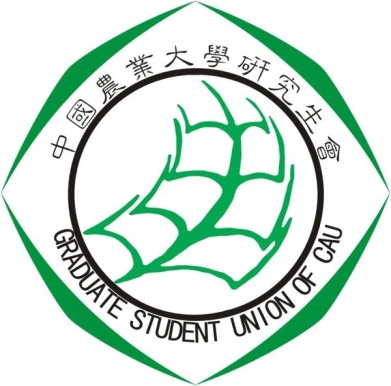 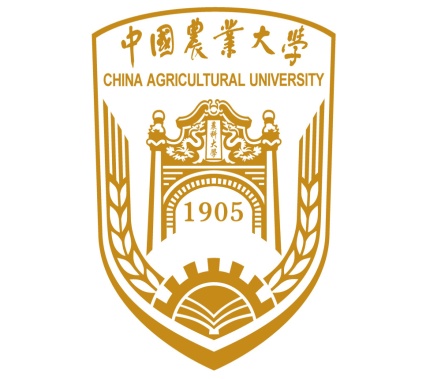 中国农业大学研究生会 食堂开放日主要意见及回复情况调查团队：校研究生会生活权益部 报告时间：   2013年12月13日    食堂开放日主要意见及回复情况民以食为天，尤其是对于大多数以教学楼、寝室、食堂三点一线的大学生来说，食堂，一直是同学们热衷的话题。饮食与我们息息相关，作为食堂消费的主体，同学们有权利与必要对食堂的菜式提出更合理有效的改进意见；让食堂的菜式更完善，更加符合同学们的口味。通过前期调研、以及通过自愿报名和各学院常代会代表反馈的形式，将主要意见搜集整理并在食堂开放日座谈会上反馈给食堂领导。现将主要问题与回复汇总如下： 通过食堂开放日活动，给大家搭建一个更加良好的平台，同学们可以更好地理解我们学校食堂的难处，而食堂方面也可以知道我们学生的需求，通过这种有效的沟通，以上问题得到了较好解决，希望食堂越来越好，同学们越来越满意。附表：宿舍供暖情况调查结果汇总表序号问题同学建议食堂答复备注1西区和园二层有一个记录本，这个本子设置的很好，但是没有统一的格式，让大家看起来感觉太乱，而且有的时候查不到相应的回复情况。希望可以设置统一的格式，这样方便同学们看以前的内容。食堂方面表示，将会设立统一的格式，在也请同学们在记录本上写上的是有建设性的意见，并最好注明日期，也呼吁同学们能够文明用语，不要在记录本上写上侮辱人格类的话语。2和园一楼早餐时人多，但是工作人员比较少。我们观察，在7点半至8点左右在打粥的窗口人很多，希望在此时段，食堂可以在增派援手。食堂方面表示，在早餐比较紧的时间段，会适当增加开放窗口和增派部分人手。食堂方面确实佣工紧张，如果课余时间比较充足的并且有健康证的同学，食堂方面可以提供勤工助学的岗位。有意向的同学可以主动与食堂负责人联系。3餐具有不洁的时候，比如会有米饭的残留等。加大餐具清洁的监管力度。在放到同学们用餐区时，食堂方面可以提前先检查一遍。餐具的清理，食堂实行的是外包给保洁公司，如果说发现问题，同学们可以马上向食堂的领导举报，食堂方面将会对清理餐具的公司进行严格的处罚，希望同学们和我们一同监督，保证餐具的洁净。4很多菜的口味太油，太咸增加清淡口味菜式的比例在对工作人员培训时会加强这方面的注意，但是这不是马上可以解决的问题。食堂方面也是考虑到同学们的饮食差异，某种程度上食堂在这方面也有意将菜进行分开区分，希望同学们能够予以理解。5食堂的菜式总是很长时间不换1.增加新菜式的更新频率2.设置专门的新菜式的标志，这样可以以便同学们区分。目前食堂要求每个月增加新菜式，但可能在实际运行过程中，60多种菜式，新增几样，同学们也很难分辨出来，食堂表示尽量增加新菜式的更新频率。食堂方面考虑设置专门的新菜式窗口。6中午时段，颐园一层食堂，和园的一二层食堂，总是人满为患，很难找到座位。大家可以分时段用餐，用餐前时段内没有课的情况下，大家可以提前去食堂用餐，避开用餐高峰时段。食堂方面表示，我校食堂供应的总的座位，是符合北京市教委要求的，即每餐每个座位轮换做3—4个同学。可能我校不能实行分点下课制度，所以只能请同学们自己错开时间就餐。7和园二层添加微波炉。会尽快添加。8食堂的大米不好吃。可以采购一部分贵的大米，实行大米分价值度在颐一、和一、和二现阶段很难实行，因为这个米饭的售价是北京市教委的统一价格，不可以随便改变的，如果同学们想吃好的米饭，可以到颐二餐厅。学  院校区楼号宿舍号宿舍供暖存在的具体问题宿舍供暖存在的具体问题宿舍供暖存在的具体问题具体问题描述反映人学  院校区楼号宿舍号暖气不热宿舍保温效果差其他具体问题描述反映人动科西8322√√动科西8406√√动科西8405√√动科西8410√				√	√									√	√									√	√					动科西8408√√动科西8321√动科西8320√√动科西8323√√动科西8324√动科西8335√√动科西8333√√√暖气片太小动科西8327√动科西8326没地方晒衣服动科西5433√漏风动科西5431√漏风、潮湿动科西5425√√窗户漏风动科西5四楼西侧水房暖气片漏水动科西5311√动科西5309门透风动科西5433√暖气试水时不热动科西5305√人发西13#B-1053√13号公寓B座一楼暖气都不热刘霞人发西13#B-1055√人发西13#B-1069√人发西13#B-1070√人发西13#B-1064√人发西13#B-1066√人发西12#357√暖气不热（背阴）胡鹏辉人发西12#359√暖气不热（背阴）黄彪人发西8#306√暖气不够热（背阴）赵佳斌人发西8#308√暖气不够热（背阴）白雪人发西8#310√暖气不够热（背阴）张丽娟人发西8#312√暖气不够热（背阴）王眉宇人发西8#314√暖气不够热（背阴）徐玉涵水院东2#-北楼1427-1√阳台门透风胡彬水院东2#-南楼610-2√√张璐水院东2#703-1√窗户透风国晓宁水院东2#810-1√暖气片漏气张婷婷水院东2#1004-3√阳台的门把手掉了了  贾聪水院东2#1013-2√需要盖两床被子丁露雨工学院东2#号604-2门再严实点就好啦石红工学院东2#704温度太高，特别闷热赵欣工学院东2#704-1太干了孟楠工学院	东2#704-1有点热蒲又祯工学院东2#704-2热水器求单层也能安装上热水器，女生浴室过于拥挤求解决。张晟熙工学院东2#1225洗手间有热水就好了饶俊全工学院东2#611-1√冬天窗户透风生物学院西7号111√白天宿舍不暖和李攀生物学院西7112彭金生物学院西7#110√暖气不热，但目前温度够用牛帅生物学院西7#103√暖气不热徐佳伟生物学院西7116√暖气不热，希望过几天会好张满丰生物学院西7120无陈浪生物学院西6#6133√温度不够饶喻生物学院西6#6133√温度太低李翠生物学院西6#6133√温度不够邓宏颖生物学院西6#6133√王明生物学院西13#6043√纱窗破了，玻璃不严周彦君生物学院西13#6043√纱窗破了石建云生物学院西13#6043√纱窗破了白建慧生物学院西13#6043√纱窗破了李婉影生物学院西13#6138宿舍太干燥吕聪生物学院西13C-6122√窗户透风刘元辉生物学院西13C-6122√窗户坏了朱镜蓉生物学院西13C-6122√宿舍保温差刘亚男食品东21126-1√窗户透风李竹君食品东2705-1√楼层较低暖气效果不好杨贞亚食品东21111-1√博士寝室空间太大，暖气容易分散朱龙佼食品东21029√暖气开放时间太迟，宿舍很冷郭应建食品东21126-2√寝室密封效果不好杨红叶食品东21221-1√门缝不严，透风申松食品东2612-1√寝室在阴面朱鹏宇食品东21311-1√感觉暖气不够热吴绍宗食品东1336-2√门透风，不严实张明杰食品东2905-1√寝室处在阴面，风大暖气效果也不好林皓信电东3#0244√保暖不好，宿舍漏风王建旭信电东2#706-1√供暖问题罗璇信电东2#303-2√供暖问题陈雪瑞信电东2#520-3√供暖问题刘昊信电东3#0301√供暖问题杜鹤夷农学西10#105√李长龙农学西10#112√√吴健农学西10#115√郭文娟农学西10#121√徐海韵农学西10#127√李娟娟农学西10#131√胡俊韬农学西10#204√宋连博农学西10#207√顾炜农学西10#231√姜培农学西10#232√王嵘嵘农学西12#124√傅琳农学西12#128√刘鹏丽农学西12#131√巫鹏翔农学西12#149√刘开业农学西12#153√郑晓文农学西12#157√孔令翠农学西12#253√冯建路农学西12#255√蔡凌睿农学西12#351√余慧芸农学西12#353√杨雪农学西13#1054√花慧贞农学西13#3093√姜培农学西13#3103√闫妍农学西13#3108√彭江南农学西13#3115√石丽媛农学西13#3128√郭杨农学西13#3141√赵倩农学西13#3142√李洋农学西13#4033√张欢农学西13#4101√程琳农学西13#4111√李娟娟农学西13#5073√芦帆农学西13#5096√刘小梦农学西13#6009√曹芸运农学西13#6010√郝璐农学西13#6044√李廷婷农学西13#6073√高旭声农学西5#105√牛建青农学西5#112√郭薇农学西5#113√施旭农学西5#121√秦璐农学西5#203√张奥川农学西5#205√缪金莉农学西6#111√石伟农学西6#206√周思农学西6#207√陈超玲农学西6#211√魏清泉农学西6#214√刘鑫农学西6#216√顾欣悦农学西6#316√孔德超农学西7#123√喻金凤农学西7#133√高之蕾农学西7#207√√邢思年农学西7#220√张宁农学西7#221√刘婷婷农学西7#223√周开谊农学西7#231√綦虎山农学西8#423√孙朝华